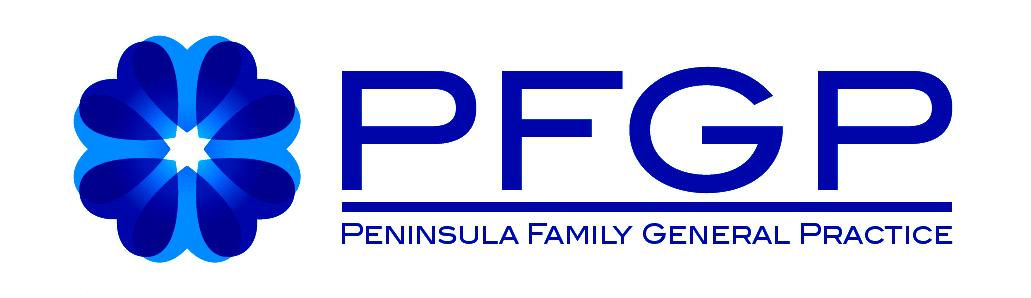 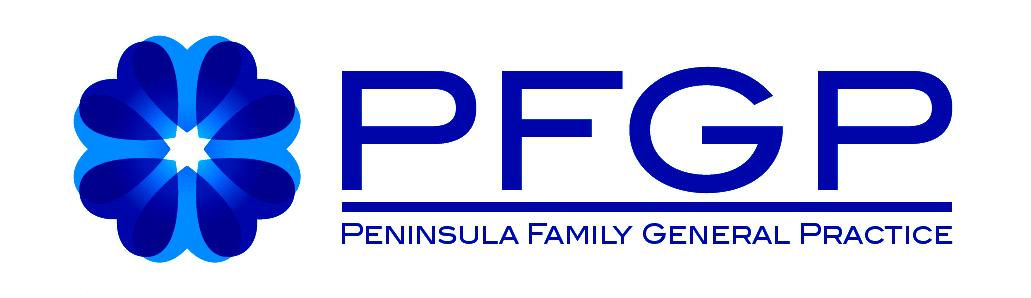 PATIENT REGISTRATION FORM The Doctors and Staff at this clinic are committed to whole patient care.  This includes preventative and ongoing care.  To assist us maintain your wellbeing we ask you to complete this form.  All information collected about you will remain confidential.Title: ________ First Name: _______________________________Family Name: _________________________Preferred Name/ Known as: ________________________    Gender:          _________________________        Date of Birth: _____/_____/_____                               Address: ___________________________________Suburb: ____________________Postcode: __ __ __ __Home Phone: ______________________Mobile: _________________________        Medicare Number: ___  ___  ___  ___  ___  ___  ___  ___  ___  ___   
       Ref Number (This is the number next your name):  ___     Expiry: _________________DVA (Veteran Affairs) Gold/White: __________________________________    Expiry: _________________                       Pension/Health Care Card number: ___________                                                     Expiry:                             ____Emergency Contact/Next of KinContact Person’s First Name: ________________________Family Name: ___________________________
Relationship:               ______                                                    Phone:             ___________________________Are you Aboriginal?                     Yes / No Are you Torres Strait Islander?  Yes / No                   Ethnicity/Country of Birth: ________________________PRIVACYWe must obtain your consent for messages to be left on your telephone or mobile answering or message bank regarding matters involving your health.  Do you agree?  YES/ NOREMINDER SYSTEMOur practice provides our patients with preventative care and early case detection reminders eg: immunisations, health assessments, skin checks and cervical screening tests. Do you agree for reminders to be sent to you by SMS and mail     YES / NO?CONSENTI authorise Peninsula Family General Practice to collect, discuss and provide ongoing management and care with other health providers directly or indirectly involved in my personal health care or medical treatment.Name:____________________________________________ Signature:__________________________________  Date:______________       Please list any Allergies:        _______________________________________________ Reaction: ______________________        _______________________________________________ Reaction: ______________________Please list any operations/previous illness/current medications         ____________________________________________________________________________________________        _____________________________________________________________________________________________       Have you ever had or have any of the conditions below?  If "Yes" please circleDiabetes   Kidney disease   Asthma    Bowel Cancer   Breast Cancer   High Blood Pressure   Heart Problems   EpilepsyOther:_____________________________________________________________________________________________Significant family history: please circle belowMother:  Diabetes  Hypertension  Heart Disease  Stroke  Colon Cancer  Depression  Breast Cancer  Father:   Diabetes  Hypertension  Heart Disease  Stroke  Colon Cancer  Depression  Breast CancerComment: ___________________________________________________________________________________Marital Status: ______________   Who do you live with? _______________________ How many children do you have? ____   Occupation: _________________________________________________        Please fill out what applies to you below ‘please circle below’Current alcohol intake         Non drinker	Days per week: __________    Standard drinks per day: _________Comment: _____________________________________________________________________________________Past alcohol intakeNil        Occasional        Moderate        HeavyYear started:______________       Year stopped:______________Comment:______________________________________________________________________________________Current smoking historyNon Smoker        Ex Smoker        Smoker Cigarettes per day:___________      Year started:____________      Year stopped:____________Drug use        Yes/ No         If Yes: Type______________________     Frequency ___________________________       Weight ______kg       Height_______cmName:____________________________Signature:__________________________ Date:___________________